БИЈЕЉИНА, 23.12.2019. године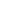  „ДЈЕЧАЦИ 2006“Селекција регија Бања Лука – ПриједорОбавеза сваког клуба је да потврди да је сагласан да играчи  који су чланови истог, наступају за селекцију
регија Бања Лука – Приједор или да најаве недолазак истих, најкасније до 30.12.2019. године и то директно тренеру селекције, Дамир Јанковић (063/962-944).Клубови су, такође, дужни да обезбједе долазак играча у Бања Луку  11.01.2020. гoдине.
 Играчи имају ОБАВЕЗУ да са собпм понесу здравствену књижицу, без које неће моћи да наступају, шортс и патике (голманску опрему), бијелу мајицу и лопту.
 Окупљаое играча је у СПОРТСКОЈ ДВОРАНИ БОРИК У БАЊА ЛУЦИ ОД 8:30 ДО 9:00 ЧАСОВА У СУБОТУ, 11.01.2020. ГОДИНЕДамир Јанковић (ШР „БЛ“)     Миленко Стевандић (ОРК „Приједор“) Р. бр. ИМЕ И ПРЕЗИМЕКЛУБПОЗИЦИЈА1.Алекса ДошеновићРК ,,Козара МП“Голман2.МалешевићШР ,,БЛ“Голман3.Данило ТатићРК ,,Козара МП“Лијево крило4.ЂукићШР ,,БЛ“Лијево крило5.Ђорђе ДмитровићРК ,,Козара МП“Лијеви бек6.ИгњатићШР ,,БЛ“Лијеви бек7.Тодор МилисављевићРК ,,Козара МП“Средњи бек8.ГраховацШР ,,БЛ“Средњи бек9.Лука РосићРК ,,Козара МП“Десни бек10.МалбашићШР ,,БЛ“Десни бек11.ЂурицаОРК ,,Приједор“Десни бек12.Алекса КнежевићРК ,,Козара МП“Десно крило13.КевацШР ,,БЛ“Десно крило14.СимићШР ,,БЛ“Пивот15.Огњен ПузавацРК ,,Козара МП“Пивот